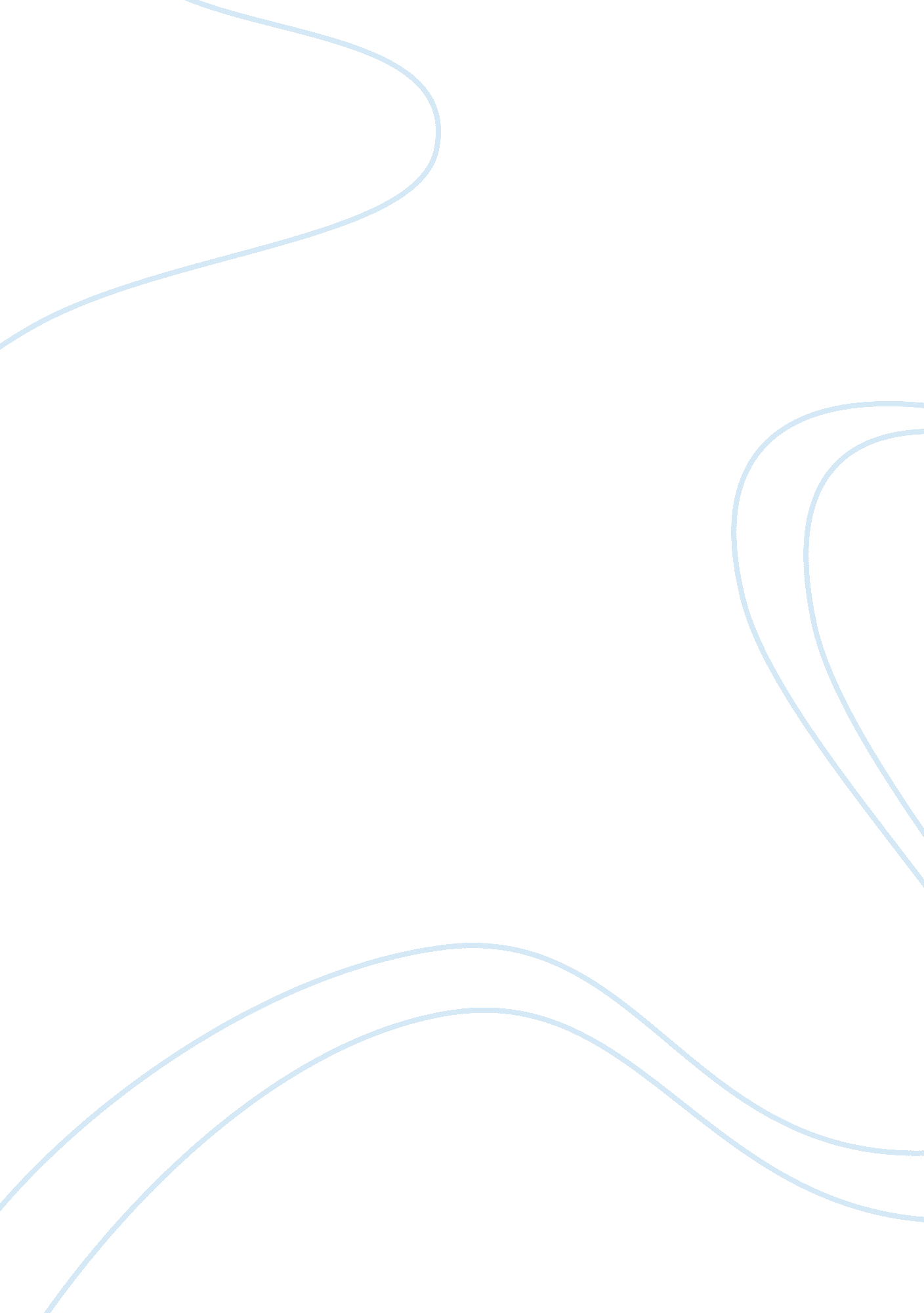 The quality of tap water sample - lab report exampleScience, Chemistry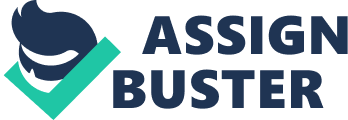 The Quality of Tap Water Sample 3. What do you feel is the quality of your water sample? 
The values obtained for the different parameters of the water samples fall within the ranges set for clean water. Therefore my sample has good quality and is safe for drinking. 
4. What results lead you to the conclusion in #3? 
Almost all the analysis results of my sample fall within the normal ranges for potable water. Low-level soft nitrate-nitrogen show that the tap water source is not contaminated with pesticides and herbicides. 
5. What may account for your results? 
Fluoride is added for strong teeth. Only after the treatments can water be piped to reach the taps. Thus, what we get is clean and healthy water. 